ОРГАНІЗАЦІЙНИЙ КОМІТЕТПоляков М. В. – д.ф.-м.н., професор, ректор Дніпровського національного університету імені Олеся Гончара, голова оргкомітету; Лутак В.А., головний спеціаліст департаменту Вищої освіти Міністерства  освіти  і  науки УкраїниРембиш В. д.е.н., професор,  декан Університету фінансів і управління м. Варшава (Польща)Дімітров І. – професор кафедри економіки та управління університету професора доктора Асена Златарова, м. Бургас (Болгарія), д.е.н., професор;Радослав Д. – доцент кафедри світової економіки та європейської інтеграції Лодзинського університету (Польща) PhD;Давід Ш. – доцент кафедри організаційних поведінок і маркетингу Університету Міколая Коперніка в Торуні (Польща,) PhD;Почиталіна І. В. – начальник Головного управління  статистики у Дніпропетровській області;Єлісєєва О. К. – д.е.н., професор, зав. кафедри статистики, обліку та економічної інформатики Дніпровського національного університету імені Олеся Гончара; Касян С. Я. – к.е.н., доцент кафедри економічної теорії та маркетингу, заступник декана економічного факультету Дніпровського національного університету імені Олеся Гончара;Третяк О. А. – д.політ.н, зав. кафедри політології Дніпровського національного університету імені Олеся Гончара;Іщенко І. В. – д.політ.н., професор кафедри політології Дніпровського національного університету імені Олеся Гончара;Накашидзе Л. В. – директор Науково-дослідного інституту енергетики при Дніпровському національному університету імені Олеся Гончара, к.т.н., старший науковий співробітник;Гільорме Т.В. – к.е.н., доцент кафедри статистики, обліку та економічної інформатики Дніпровського національного університету імені Олеся Гончара;Славіна О. В. – к.політ.н, старший викладач кафедри політології Дніпровського національного університету імені Олеся Гончара.Азарова А.О., к.т.н., професор, заступник декана факультету менеджменту та інформаційної безпеки з наукової роботи та міжнародного співробітництва Вінницького Національного Технічного УніверситетуЛесько О.Й., к.е.н., зав. каф.  економіки підприємства і виробничого менеджменту Вінницького Національного Технічного УніверситетуТодор Радев , PhD, Президент Варненского Університету Менеджменту, БолгаріяГога Бушашвілі,  проректор з міжнародних відносин Міжнародного Чорноморського університету, ГрузіяАнжела Нікуліна, проректор з міжнародних відносин, PhD з математики, доцент, Національний університет, МолдоваКонференція відбудеться 16-17 квітня 2018 р. в Палаці студентів Дніпровського національного університету ім. О. Гончара (м. Дніпро, парк ім. Т.Г. Шевченка). Їхати трамваєм № 1, тролейбусами № Б, 1, 4, 9, 16 до зупинки «Парк ім. Т.Г. Шевченко».Конференція розпочне свою роботу 16 квітня 2018 року о 1200, реєстрація учасників з 1000 у центральному холі Палацу студентів.ЗАЯВКА на участь у роботі Міжнародної науково-практичної конференції«Сучасний політичний стан в Україні  та розвиток статистики й обліку в умовах глобалізації, загострення енергетичних проблем»Адреса організаційного комітету конференціїДніпровський національний університет імені Олеся Гончара, економічний факультетКафедра статистики, обліку та економічної інформатикипросп-т Дмитра Яворницького, 35Україна, м. Дніпро, 49044e-mail: kaf_eis@ukr.netСайт кафедри: kesoi.dp.uaМіністерство  освіти  і  науки УкраїниДніпровський національний університетімені Олеся ГончараГоловне управління статистики у Дніпропетровській областіВінницький Національний Технічний УніверситетУніверситету фінансів і управління м. Варшава (Польща)Лодзинський університет, м. Лодзь (Польща)Університет доктора професора Асена Златарова, м. Бургас (Болгарія)Факультет економічних наук і менеджменту  Університету Міколая Коперніка в Торуні (Польща)Варненский Університет Менеджменту (Болгарія)Міжнародний Чорноморський університет (Грузія)Національний університет (Молдова)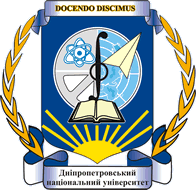 VIМІЖНАРОДНАНАУКОВО-ПРАКТИЧНАКОНФЕРЕНЦІЯ«Сучасний політичний стан в Україні  та розвиток статистики й обліку в умовах глобалізації, загострення енергетичних проблем»16-17 квітня 2018 рокум. ДніпроШановні колеги!Запрошуємо Вас до участі у VI Міжнародній науково-практичній конференції «Сучасний політичний стан в Україні та розвиток статистики й обліку в умовах глобалізації, загострення енергетичних проблем», яка відбудеться у м. Дніпро 16-17 квітня 2018 р.Мета конференції – розширення наукових взаємозв'язків, обмін досвідом в сфері обліку, аналізу, статистичного спостереження та прогнозування економічних показників розвитку соціально-економічних систем різних рівнів, аналізу політико-інституційної взаємодії в умовах глобалізації та загострення енергетичних проблем; розвиток співпраці між вітчизняними та зарубіжними ВНЗ та провідними науковцями у цих галузях.Секції конференції:Проблеми використання інформаційних систем в статистиці, обліку, оподаткуванні  та аудиті;Політико-інституційні проблеми взаємодії влади та соціального середовища; Обліково-інформаційне забезпечення підприємницької діяльності в Україні;Бізнес аналітика, логістика як інструменти прийняття управлінських рішень за умов неповної інформації;Інноваційні технології підготовки фахівців з економіки політики та оподаткування;Проблеми оцінювання та впровадження принципів сталого розвитку;Організація обліку, аудиту, оподаткування та контролю забезпечення впровадження енергозберігаючих технологій;Енергозберігаючі технології та енергоменеджмент.Робочі мови конференції: українська, англійська, польська, болгарська, російська.За результатами роботи конференції буде видано:збірник тез доповідей.За результатами конференції будуть опубліковані збірники тез, які автори зможуть отримати під час проведення конференції. Заочні учасники отримують збірники поштою за вказаною адресою протягом двох тижнів з дня проведення конференції.ВИМОГИ ДО ОФОРМЛЕННЯ ТЕЗДля участі в конференції потрібно не пізніше 23 березня 2018 р. відправити вкладеними файлами за адресою: kaf_eis@ukr.net: заявку на участь (форма додається); текст тез, копію квитанції про сплату публікації тез; рецензію-рекомендацію керівника (для студентів).Студентські наукові роботи подаються у співавторстві з керівниками. В подальшому ці роботи будуть приймати участь у конкурсі найкращих студентських робіт (2018 р.). У темі листа необхідно вказати номер секції і ПІБ першого автора (наприклад, «Секція 4, Петренко І.П.»); у назві файлу слід вказати прізвище автора та номер секції (наприклад, 4_Петренко І.П._тези, 4_Петренко І.П._заявка, 4_Петренко І.П._квитанція).Увага! Відділ обробки інформації надсилає повідомлення про отримання Вашого листа протягом двох днів. Якщо Ви не отримали повідомлення, просимо відправте роботу повторно або з’ясуйте питання про отримання Вашого листа за вказаними нижче контактами:Телефон для довідокКафедра статистики, обліку та економічної інформатики, тел. (056) 745-43-24у будні дні з 900 до 1600.До роботи студента необхідно обов’язково додати відскановану копію рецензії-рекомендації наукового керівника (завірену печаткою), вказати контактні телефони та e-mail керівника.Вимоги до тез доповіді: формат А4; редактор – MS Word 7; шрифт – Times New Roman; розмір кегля – 14; міжрядковий інтервал – 1,5; всі поля по 20 мм; абзацний відступ – 10 мм. Рисунки і таблиці: шрифт Times New Roman; розмір кегля – 12; міжрядковий інтервал – 1; використання чорно-білої гами; використання фону не допускається. Формули: оформлювати за допомогою редактора Microsoft Equation; нумерувати у круглих дужках. Список літератури повинен бути оформлений відповідно до діючих стандартів; посилання в тексті на літературу в квадратних дужках. Сторінки не нумерують.Приклад оформлення тез:Оргкомітет розглядатиме тільки матеріали, оформлені відповідно до вимог та подані у зазначений термін.Термін подання тез доповідей – до 23.03.2018р. ВАРТІСТЬ УЧАСТІ В РОБОТІ КОНФЕРЕНЦІЇ Вартість участі у конференції, публікації і пересилки друкованих матеріалів становить – 180 грн. за тези обсягом до чотирьох сторінок формату А4 (при цьому доплата за кожну наступну сторінку становитиме 45 грн.) Суму складають: тези доповіді у збірнику матеріалів конференції та поштові витрати на доставку авторського примірника по території України замовленим листом.  Витрати на проїзд, проживання і харчування покриваються за рахунок учасників.Реквізити для оплати участі у конференції: Поштовимпереказом оплату не здійснювати!Сподіваємося на співпрацю! З повагою, ОргкомітетПІБ учасникаПІБ, науковий ступінь, вчене звання наукового керівника (для студентів)Назва організаціїПосадаНауковий ступіньВчене звання Поштова адреса (ПІБ отримувача, вулиця, № будинку, № квартири, місто, країна, індекс)Контактний телефон	e-mail	Назва доповідіСекція (№ та назва)	Планую: виступити з доповіддю (до 10 хв.);взяти участь як слухач;заочно з публікацією тезКількість необхідних примірників (до вартості публікації включено лише один авторський примірник)Потреба у бронюванні готелю: так чи ніПотреба у надсиланні персонального запрошення: так чи ніТехнічні засоби, необхідні для доповідіДата заповнення заявки